Kritéria a způsob hodnocení profilové části maturitní zkoušky z českého jazyka a literatury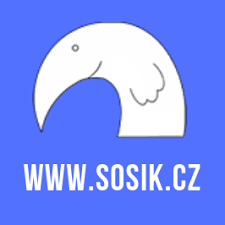 Profilová maturitní zkouška z českého jazyka a literatury se skládá ze 2 částí:písemná práceústní zkoušeníCelkové hodnocení předmětu:40 % celkového hodnocení tvoří písemná práce60 % celkového hodnocení tvoří ústní zkoušeníPísemná práce:písemná práce v rozsahu 250 a více slov110 minut čistého času, 10 minut administracemožné slohové útvary u písemné práce: formální dopis, motivační dopis, článek, vypravování, charakteristika, popis, úvaha/zamyšlení, u písemné práce je možné využít PČPÚstní zkoušení:20 minut příprava + 15 minut samostatné zkoušenísložení pracovního listu: viz osnovaukázka uměleckého textuukázka neuměleckého textuKritéria hodnocení profilové maturitní zkouškyKritéria hodnocení písemné práce:celkem: 30 bodůStupnice hodnocení:30 - 27 bodů  výborný26 - 22 bodů chvalitebný21 – 17 bodů  dobrý16–12 bodů  dostatečný11–0 bodů  nedostatečnýKritéria hodnocení ústní zkoušky:Pro hodnocení všech částí ústní zkoušky se používají následující kritéria:Splnění zadání, obsah a projev Lexikální kompetence Gramatická kompetence a prostředky textové návaznosti Vytvoření textu podle zadaných kritériíFunkční užití jazykových prostředkůSyntaktická a kompoziční výstavba textutéma, obsah, rozsahkomunikační situace, slohový útvarpravopis, tvarosloví, slovotvorbalexikumvětná syntax, textová kohezekoherence (soudržnost) textu